Publish Your Self AssessmentYou will now attach and/or embed your self-assessment to the bottom of the blog post with the artifact you have chosen. You may choose to make this post private or public. After placing your artifact on a blog post, follow the instructions below.Categories - Self-AssessmentTags - Now tag your post using the tag that corresponds to the competency that you have written about. You can choose more than one. Please use lower case letters and be exact.#creativethinkingcc#communicationcc#criticalthinkingcc#socialresponsibilitycc#personalidentitycc#personalawarenessccUse the Add Document button located at the top of your post page and embed your self-assessment at the bottom of your blog post.Publish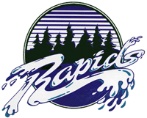 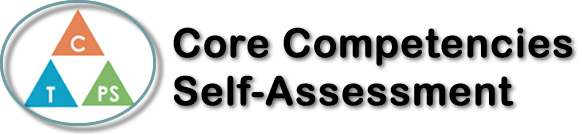 Name: Georgia P.Date:  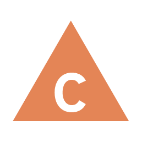 How does the artifact you selected demonstrate strengths & growth in the communication competency?In what ways might you further develop your communication competency?Self-ReflectionDescribe how the artifact you selected shows your strengths & growth in specific core competencies. The prompt questions on the left - or other self-assessment activities you may have done - may guide your reflection process.The artifact I selected shows progress in the communication competency in this way: I created a professional powerpoint which explained clearly what I wanted to express. This artifact demonstrated strengths and growth in the thinking competencies in this way: I was able to create a solution to a problem for which nobody else has thought to fix. This artifact also demonstrates growth and strength in the personal and social competencies because I was able to present clearly in front of a group of people and hopefully get my point across.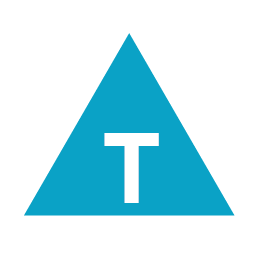 How does the artifact you selected demonstrate strengths & growth in the thinking competencies?In what ways might you further develop your thinking competencies?Self-ReflectionDescribe how the artifact you selected shows your strengths & growth in specific core competencies. The prompt questions on the left - or other self-assessment activities you may have done - may guide your reflection process.The artifact I selected shows progress in the communication competency in this way: I created a professional powerpoint which explained clearly what I wanted to express. This artifact demonstrated strengths and growth in the thinking competencies in this way: I was able to create a solution to a problem for which nobody else has thought to fix. This artifact also demonstrates growth and strength in the personal and social competencies because I was able to present clearly in front of a group of people and hopefully get my point across.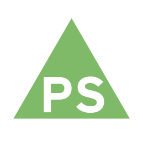 How does the artifact you selected demonstrate strengths & growth in the personal & social competencies?In what ways might you further develop your personal & social competencies?Self-ReflectionDescribe how the artifact you selected shows your strengths & growth in specific core competencies. The prompt questions on the left - or other self-assessment activities you may have done - may guide your reflection process.The artifact I selected shows progress in the communication competency in this way: I created a professional powerpoint which explained clearly what I wanted to express. This artifact demonstrated strengths and growth in the thinking competencies in this way: I was able to create a solution to a problem for which nobody else has thought to fix. This artifact also demonstrates growth and strength in the personal and social competencies because I was able to present clearly in front of a group of people and hopefully get my point across.